Note:-This is a model draft and may be customized according to individual requirement.disposing mind and without any pressure from any person do hereby make this will as my last will and cancel all my previous wills and codicils to avoid any dispute or difference regarding my moveable and immovable properties after my death.I am blessed with(Give details of the legal heirs namely, wife/son/ daughter/ or any other relative which testator wants to mention)All my above-mentioned children are married and well settled in their respective lives and they have looked after my very well.I am the owner and in possession of(Give details of movable and immovable properties including bank accounts)Life is uncertain and I do not know when the god calls me and I don’t know when I leave this beautiful world therefore, during my lifetime I want to make settlement of my all movable and immovable properties so as to avoid any difference or dispute over sharing of my properties among my legal heirs.Therefore, I am making the present will. So long I am alive I will continue to be owner of all my properties. However, after my death.(Testator should mention settlement/sharing ratio/arrangement with respect to his movable and immovable properties either in favor of legal heirs or any person of his choice)I bequeath all my movable and immovable properties to my aforesaid legal heirs as per the arrangementmade above.(I appoint Mr/Mrs……………………S/W/D of……………………..R/o……………Mr/Mrs……………………S/W/D of …………………….R/o……………………………… asThis will)………………, and in case of his demise executor ofAll my previous will and testament are hereby cancelled.Signed on this ………………………….day of ……………………..201…. in the presence of the following witnesses who have also signed in presence of each other and in my presence.In Compliance of Section 32A of the Registration Act, 1908Name of the first party (Testator/ Testatrix)Left hand fingers impressions of Testator/ TestatrixThumb	Index	Middle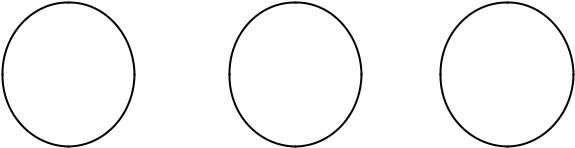 Ring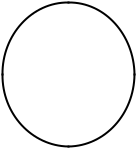 LittleRight hand fingers impressions of Testator/ TestatrixThumb	Index	Middle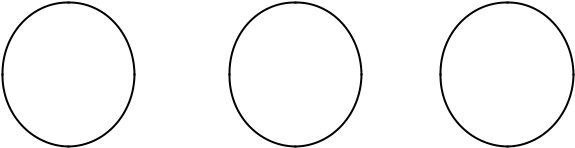 Ring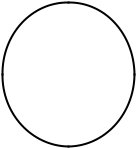 LittleSignature of Testator/ TestatrixCertified that the above will has been signed by the above-mentioned testator in our presence and we have also signed as attesting witnesses in presence of the Testator/Testatrix and in the presence of each other after the contents of will explained to testator in Hindi (mention local language if any), he understood and agreed with the same on the date and time mentioned above.Witnesses(Name, father’s name, address)(Name, father’s name, address)WillThis is my last will and testament. I …………………….S/o…This is my last will and testament. I …………………….S/o…………………….R/o……………………………..aged………………….R/o……………………………..agedAbout……………………years, presently residing…………………………………About……………………years, presently residing…………………………………About……………………years, presently residing………………………………………………………………...in sound